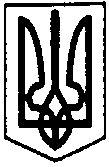                                  ПЕРВОЗВАНІВСЬКА СІЛЬСЬКА РАДАКРОПИВНИЦЬКОГО РАЙОНУ КІРОВОГРАДСЬКОЇ ОБЛАСТІ ___________ СЕСІЯ ВОСЬМОГО СКЛИКАННЯПРОЕКТ РІШЕННЯвід  «  »             2020 року                                                                                №  с. ПервозванівкаПро затвердження проекту землеустроющодо відведення земельної ділянки у власність(шляхом безоплатної передачі)Відповідно ст.ст.12, 40, 121, 122, 125, 126 Земельного кодексу України, ст. 19 Закону України «Про землеустрій», ст.24 Закону України «Про державний земельний кадастр», пп 34, 35, п 2 ст.26 Закону України «Про місцеве самоврядування в Україні», розглянувши проект землеустрою та заяву гр. Вишневського Антона Геннадійовича від 16.12.2019 року, сільська радаВИРІШИЛА:1.Затвердити гр. Вишневському Антону Геннадійовичу проект землеустрою щодо відведення земельної ділянки для ведення особистого селянського господарства (код КВЦПЗ – 01.03.) у власність (шляхом безоплатної передачі) загальною площею 1,3787 га, у тому числі по угіддях: пасовище – 1,3787 га із земель сільськогосподарського призначення, кадастровий номер земельної ділянки 3522586600:02:000:2418 за рахунок земель запасу, що перебувають у комунальній власності за межами населеного пункту на території Первозванівської сільської ради Кропивницького району, Кіровоградської області .  2.Передати гр. Вишневському Антону Геннадійовичу земельну ділянку для ведення особистого селянського господарства (код КВЦПЗ – 01.03.) у власність (шляхом безоплатної передачі) загальною площею 1,3787 га, у тому числі по угіддях: пасовище –  1,3787 га із земель сільськогосподарського призначення, кадастровий номер земельної ділянки 3522586600:02:000:2418 за рахунок земель запасу, що перебувають у комунальній власності за межами населеного пункту на території Первозванівської сільської ради Кропивницького району, Кіровоградської області .   3.Здійснити державну реєстрацію права власності на земельну ділянку відповідно до вимог чинного законодавства.4.Землевпоряднику сільської ради внести необхідні зміни в земельно – облікові документи.5.Контроль за виконанням даного рішення покласти на постійну комісію сільської ради з питань земельних відносин, екології, містобудування та використання природних ресурсів. Сільський голова                                                              Прасковія МУДРАК                                 ПЕРВОЗВАНІВСЬКА СІЛЬСЬКА РАДАКРОПИВНИЦЬКОГО РАЙОНУ КІРОВОГРАДСЬКОЇ ОБЛАСТІ ___________ СЕСІЯ ВОСЬМОГО СКЛИКАННЯПРОЕКТ РІШЕННЯвід  «  »             2020 року                                                                                №  с. ПервозванівкаПро затвердження проекту землеустроющодо відведення земельної ділянки у власність(шляхом безоплатної передачі) Відповідно ст.ст.12, 40, 121, 122, 125, 126 Земельного кодексу України, ст. 19 Закону України «Про землеустрій», ст.24 Закону України «Про державний земельний кадастр», пп 34, 35, п 2 ст.26 Закону України «Про місцеве самоврядування в Україні», розглянувши проект землеустрою та заслухавши заяву гр. Яременка Юрія Олександровича від 16.12.2019 року, сільська радаВИРІШИЛА:1.Затвердити гр. Яременку Юрію Олександровичу проект землеустрою щодо відведення земельної ділянки для ведення особистого селянського господарства (код КВЦПЗ – 01.03.) у власність (шляхом безоплатної передачі) загальною площею 1,3402 га, у тому числі по угіддях:  пасовище – 1,3402 га із земель сільськогосподарського призначення, кадастровий номер земельної ділянки 3522586600:02:000:4085 за рахунок земель запасу, що перебувають у комунальній власності за межами населеного пункту на території Первозванівської сільської ради Кропивницького району, Кіровоградської області .  2.Передати гр. Яременку Юрію Олександровичу земельну ділянку для ведення особистого селянського господарства (код КВЦПЗ – 01.03.) у власність (шляхом безоплатної передачі) загальною площею 1,3402 га, у тому числі по угіддях: пасовище – 1,3402 га із земель сільськогосподарського призначення, кадастровий номер земельної ділянки 3522586600:02:000:4085  за рахунок земель запасу, що перебувають у комунальній власності за межами населеного пункту на території Первозванівської сільської ради Кропивницького району, Кіровоградської області .   3.Здійснити державну реєстрацію права власності на земельну ділянку відповідно до вимог чинного законодавства.4.Землевпоряднику сільської ради внести необхідні зміни в земельно – облікові документи.5.Контроль за виконанням даного рішення покласти на постійну комісію сільської ради з питань земельних відносин, екології, містобудування та використання природних ресурсів.Сільський голова                                                              Прасковія МУДРАК                                 ПЕРВОЗВАНІВСЬКА СІЛЬСЬКА РАДАКРОПИВНИЦЬКОГО РАЙОНУ КІРОВОГРАДСЬКОЇ ОБЛАСТІ ___________ СЕСІЯ ВОСЬМОГО СКЛИКАННЯПРОЕКТ РІШЕННЯвід  «  »             2020 року                                                                                №  с. ПервозванівкаПро затвердження проекту землеустроющодо відведення земельної ділянки у власність(шляхом безоплатної передачі)Відповідно ст.ст.12, 40, 121, 122, 125, 126 Земельного кодексу України, ст. 19 Закону України «Про землеустрій», ст.24 Закону України «Про державний земельний кадастр», пп 34, 35, п 2 ст.26 Закону України «Про місцеве самоврядування в Україні», розглянувши проект землеустрою та заслухавши заяву гр. Константінова Іллі Миколайовича від 26.12.2019 року, сільська радаВИРІШИЛА:1.Затвердити гр. Константінову Іллі Миколайовичу проект землеустрою щодо відведення земельної ділянки для ведення особистого селянського господарства (код КВЦПЗ – 01.03.) у власність (шляхом безоплатної передачі) загальною площею  2,0000 га, у тому числі по угіддях: пасовище – 2,0000 га із земель сільськогосподарського призначення, кадастровий номер земельної ділянки 3522586600:02:000:5391 за рахунок земель запасу, що перебувають у комунальній власності за межами населеного пункту на території Первозванівської сільської ради Кропивницького району, Кіровоградської області .  2.Передати гр. Константінову Іллі Миколайовичу земельну ділянку для ведення особистого селянського господарства (код КВЦПЗ – 01.03.) у власність (шляхом безоплатної передачі) загальною площею 2,0000 га, у тому числі по угіддях: пасовище – 2,0000 га із земель сільськогосподарського призначення, кадастровий номер земельної ділянки 3522586600:02:000:5391 за рахунок земель запасу, що перебувають у комунальній власності за межами населеного пункту на території Первозванівської сільської ради Кропивницького району, Кіровоградської області .   3.Здійснити державну реєстрацію права власності на земельну ділянку відповідно до вимог чинного законодавства.4.Землевпоряднику сільської ради внести необхідні зміни в земельно – облікові документи.5.Контроль за виконанням даного рішення покласти на постійну комісію сільської ради з питань земельних відносин, екології, містобудування та використання природних ресурсів. Сільський голова                                                              Прасковія МУДРАК                                 ПЕРВОЗВАНІВСЬКА СІЛЬСЬКА РАДАКРОПИВНИЦЬКОГО РАЙОНУ КІРОВОГРАДСЬКОЇ ОБЛАСТІ ___________ СЕСІЯ ВОСЬМОГО СКЛИКАННЯПРОЕКТ РІШЕННЯвід  «  »             2020 року                                                                                №  с. ПервозванівкаПро затвердження проекту землеустроющодо відведення земельної ділянки у власність(шляхом безоплатної передачі)Відповідно ст.ст.12, 40, 121, 122, 125, 126 Земельного кодексу України, ст. 19 Закону України «Про землеустрій», ст.24 Закону України «Про державний земельний кадастр», пп 34, 35, п 2 ст.26 Закону України «Про місцеве самоврядування в Україні», розглянувши проект землеустрою та заслухавши заяву гр. Кулика Максима Олеговича від 02.01.2020 року, сільська радаВИРІШИЛА:1.Затвердити гр.  Кулику Максиму Олеговичу проект землеустрою щодо відведення земельної ділянки для ведення особистого селянського господарства (код КВЦПЗ – 01.03.) у власність (шляхом безоплатної передачі) загальною площею 2,0000 га, у тому числі по угіддях: пасовище – 2,0000 га із земель сільськогосподарського призначення, кадастровий номер земельної ділянки 3522586600:02:000:5390 за рахунок земель запасу, що перебувають у комунальній власності за межами населеного пункту на території Первозванівської сільської ради Кропивницького району, Кіровоградської області .  2.Передати гр. Кулику Максиму Олеговичу земельну ділянку для ведення особистого селянського господарства (код КВЦПЗ – 01.03.) у власність (шляхом безоплатної передачі) загальною площею 2,0000 га, у тому числі по угіддях: пасовище –  2,0000 га із земель сільськогосподарського призначення, кадастровий номер земельної ділянки 3522586600:02:000:5390 за рахунок земель запасу, що перебувають у комунальній власності за межами населеного пункту на території Первозванівської сільської ради Кропивницького району, Кіровоградської області .   3.Здійснити державну реєстрацію права власності на земельну ділянку відповідно до вимог чинного законодавства.4.Землевпоряднику сільської ради внести необхідні зміни в земельно – облікові документи.5.Контроль за виконанням даного рішення покласти на постійну комісію сільської ради з питань земельних відносин, екології, містобудування та використання природних ресурсів. Сільський голова                                                              Прасковія МУДРАК                                 ПЕРВОЗВАНІВСЬКА СІЛЬСЬКА РАДАКРОПИВНИЦЬКОГО РАЙОНУ КІРОВОГРАДСЬКОЇ ОБЛАСТІ ___________ СЕСІЯ ВОСЬМОГО СКЛИКАННЯПРОЕКТ РІШЕННЯвід  «  »             2020 року                                                                                №  с. ПервозванівкаПро затвердження проекту землеустроющодо відведення земельної ділянки у власність(шляхом безоплатної передачі)Відповідно ст.ст.12, 40, 121, 122, 125, 126 Земельного кодексу України, ст. 19 Закону України «Про землеустрій», ст.24 Закону України «Про державний земельний кадастр», пп 34, 35, п 2 ст.26 Закону України «Про місцеве самоврядування в Україні», розглянувши проект землеустрою та заслухавши заяву гр. Лещенко Вікторії Валеріївни від 19.12.2019 року, сільська радаВИРІШИЛА:1.Затвердити гр. Лещенко Вікторії Валеріївні проект землеустрою щодо відведення земельної ділянки у разі зміни цільового призначення для ведення особистого селянського господарства (код КВЦПЗ – 01.03.) у власність (шляхом безоплатної передачі) загальною площею 1,5000 га, у тому числі по угіддях: рілля – 1,5000 га із земель сільськогосподарського призначення, кадастровий номер земельної ділянки 3522586600:02:000:6001 за рахунок земель запасу, що перебувають у комунальній власності за межами населеного пункту на території Первозванівської сільської ради Кропивницького району, Кіровоградської області .  2.Передати гр. Лещенко Вікторії Валеріївні земельну ділянку у разі зміни цільового призначення для ведення особистого селянського господарства (код КВЦПЗ – 01.03.) у власність (шляхом безоплатної передачі) загальною площею 1,5000 га, у тому числі по угіддях: пасовище – 1,5000 га із земель сільськогосподарського призначення, кадастровий номер земельної ділянки 3522586600:02:000:6001 за рахунок земель запасу, що перебувають у комунальній власності за межами населеного пункту на території Первозванівської сільської ради Кропивницького району, Кіровоградської області .   3.Здійснити державну реєстрацію права власності на земельну ділянку відповідно до вимог чинного законодавства.4.Землевпоряднику сільської ради внести необхідні зміни в земельно – облікові документи.5.Контроль за виконанням даного рішення покласти на постійну комісію сільської ради з питань земельних відносин, екології, містобудування та використання природних ресурсів. Сільський голова                                                              Прасковія МУДРАК                             ПЕРВОЗВАНІВСЬКА СІЛЬСЬКА РАДА КРОПИВНИЦЬКОГО РАЙОНУ КІРОВОГРАДСЬКОЇ ОБЛАСТІ ______________ СЕСІЯ ВОСЬМОГО СКЛИКАННЯ                                                 ПРОЕКТ РІШЕННЯ від «  »                2020 року                                                                          № с. ПервозванівкаПро затвердження проекту землеустроющодо відведення земельної ділянки у власністьВідповідно ст.ст.12, 40, 121, 122, 125, 126 Земельного кодексу України, ст. 19 Закону України «Про землеустрій», ст.24 Закону України «Про державний земельний кадастр», пп 34, 35, п 2 ст.26 Закону України «Про місцеве самоврядування в Україні», розглянувши проект землеустрою та заслухавши заяву гр. Коваленко Наталії Леонідівни від 12.12.2019 року, сільська радаВИРІШИЛА:1. Затвердити гр. Коваленко Наталії Леонідівні проект землеустрою щодо відведення земельної ділянки у власність загальною площею 0,1000 га, у тому числі по угіддях: рілля – 0,1000 га для ведення особистого селянського господарства із земель сільськогосподарського призначення, кадастровий номер земельної ділянки 3522586600:02:000:5392,  (код КВЦПЗ – 01.03.)  за рахунок земель запасу, що перебувають у комунальній власності за адресою: вул. Шевченка. 1-В с. Первозванівка Кропивницького району, Кіровоградської області.  2. Передати гр. Коваленко Наталії Леонідівні земельну ділянку у власність загальною площею 0,1000 га, у тому числі по угіддях: рілля – 0,1000 га для ведення особистого селянського господарства із земель сільськогосподарського призначення, кадастровий номер земельної ділянки 3522586600:02:000:5392, (код КВЦПЗ – 01.03 за рахунок земель запасу, що перебувають у комунальній власності за адресою: вул. Шевченка, 1-В с. Первозванівка Кропивницького району, Кіровоградської області.          3. Здійснити державну реєстрацію права власності на земельну ділянку відповідно до вимог чинного законодавства.4. Землевпоряднику сільської ради внести необхідні зміни в земельно – облікові документи.5. Контроль за виконанням даного рішення покласти на постійну комісію сільської ради з питань земельних відносин, екології, містобудування та використання природних ресурсів. Сільський голова                                                                   Прасковія МУДРАК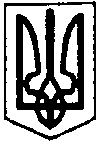                            ПЕРВОЗВАНІВСЬКА СІЛЬСЬКА РАДАКРОПИВНИЦЬКОГО РАЙОНУ КІРОВОГРАДСЬКОЇ ОБЛАСТІ    ___________________ СЕСІЯ ВОСЬМОГО СКЛИКАННЯПРОЕКТ РІШЕННЯвід «  »              2020 року									    №  с. ПервозванівкаПро затвердження проекту землеустроющодо відведення земельної ділянки у власність Відповідно ст.ст.12, 40, 121, 122, 125, 126 Земельного кодексу України, ст. 19 Закону України «Про землеустрій», ст.24 Закону України «Про державний земельний кадастр», пп 34, 35, п 2 ст.26 Закону України «Про місцеве самоврядування в Україні», розглянувши проект землеустрою та заслухавши заяву гр. Мерещенка Дмитра Миколайовича від 19.12.2019року, сільська радаВИРІШИЛА:1.Затвердити гр. Мерещенку Дмитру Миколайовичу проект землеустрою щодо відведення земельної ділянки у власність (шляхом безоплатної передачі) загальною площею 0,1600 га, у тому числі по угіддях: 0,1600 га – для будівництва і обслуговування житлового будинку, господарських будівель і споруд (присадибна ділянка), (код КВЦПЗ – 02.01) кадастровий номер земельної ділянки 3522586600:55:000:0526 за рахунок земель житлової та громадської забудови, що перебувають у комунальній власності за адресою:   вул. Каштанова, 41 с. Сонячне Кропивницького району Кіровоградської області2.Передати гр. Мерещенку Дмитру Миколайовичу земельну ділянку у власність загальною площею 0,1600 га у тому числі по угіддях: 0,1600 га для будівництва і обслуговування житлового будинку, господарських будівель і споруд (присадибна ділянка), (код КВЦПЗ – 02.01.), кадастровий номер земельної ділянки 3522586600:55:000:0526 за рахунок земель житлової та громадської забудови що перебувають у комунальній власності за адресою: . вул.  Каштанова, 41  с. Сонячне Кропивницький район Кіровоградська область3.Здійснити державну реєстрацію права власності на земельну ділянку відповідно до вимог чинного законодавства.4.Землевпоряднику сільської ради внести необхідні зміни в земельно – облікові документи.5.Контроль за виконанням даного рішення покласти на постійну комісію сільської ради з питань земельних відносин, екології, містобудування та використання природних ресурсів. Сільський голова                                                               Прасковія МУДРАК                                 ПЕРВОЗВАНІВСЬКА СІЛЬСЬКА РАДАКРОПИВНИЦЬКОГО РАЙОНУ КІРОВОГРАДСЬКОЇ ОБЛАСТІ ___________ СЕСІЯ ВОСЬМОГО СКЛИКАННЯПРОЕКТ РІШЕННЯвід  «  »             2020 року                                                                                №  с. ПервозванівкаПро затвердження проекту землеустроющодо відведення земельної ділянки у власність(шляхом безоплатної передачі) Відповідно ст.ст.12, 40, 121, 122, 125, 126 Земельного кодексу України, ст. 19 Закону України «Про землеустрій», ст.24 Закону України «Про державний земельний кадастр», пп 34, 35, п 2 ст.26 Закону України «Про місцеве самоврядування в Україні», розглянувши проект землеустрою та заслухавши заяву гр. Делюрман Тетяни Троянівни від 24.12.2019 року, сільська радаВИРІШИЛА:1.Затвердити гр. Делюрман Тетяні Троянівні проект землеустрою щодо відведення земельної ділянки для ведення особистого селянського господарства (код КВЦПЗ – 01.03.) у власність (шляхом безоплатної передачі) загальною площею 0,2344 га, у тому числі по угіддях: рілля – 0,2344 га із земель сільськогосподарського призначення, кадастровий номер земельної ділянки 3522587600:51:000:0261 за рахунок земель запасу, що перебувають у комунальній власності в межах населеного пункту за адресою: село Федорівка, Кропивницького району, Кіровоградської області .  2.Передати гр. Делюрман Тетяні Троянівні земельну ділянку для ведення особистого селянського господарства (код КВЦПЗ – 01.03.) у власність (шляхом безоплатної передачі) загальною площею 0,2344 га, у тому числі по угіддях: рілля – 0,2344 га із земель сільськогосподарського призначення, кадастровий номер земельної ділянки 3522587600:51:000:0261 за рахунок земель запасу, що перебувають у комунальній власності в межах населеного пункту за адресою: село Федорівка, Кропивницького району, Кіровоградської області .   3.Здійснити державну реєстрацію права власності на земельну ділянку відповідно до вимог чинного законодавства.4.Землевпоряднику сільської ради внести необхідні зміни в земельно – облікові документи.5.Контроль за виконанням даного рішення покласти на постійну комісію сільської ради з питань земельних відносин, екології, містобудування та використання природних ресурсів. Сільський голова                                                              Прасковія МУДРАК